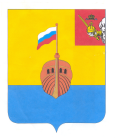 РЕВИЗИОННАЯ КОМИССИЯ ВЫТЕГОРСКОГО МУНИЦИПАЛЬНОГО РАЙОНА162900, Вологодская область, г. Вытегра, пр. Ленина, д.68тел. (81746)  2-22-03,  факс (81746) ______,       e-mail: revkom@vytegra-adm.ruЗАКЛЮЧЕНИЕна отчет об исполнении бюджета Муниципального образования «Город Вытегра»  за 9 месяцев 2019 года13.11.2019 г.                                                                                                                   г. Вытегра   Заключение Ревизионной комиссии Вытегорского муниципального района к отчету об исполнении бюджета Муниципального образования «Город Вытегра» (далее – бюджет МО)  за 9 месяцев 2019 года подготовлено в соответствии с требованиями Бюджетного кодекса Российской Федерации, Положения о Ревизионной комиссии Вытегорского муниципального района.Анализ поступлений и фактического расходования бюджетных средств произведён по данным  отчёта об исполнении бюджета МО за 9 месяцев 2019 года, утвержденного постановлением Администрации МО «Город Вытегра» 31.10.2019 г. № 330 «Об исполнении бюджета муниципального образования «Город Вытегра» за 9 месяцев 2019 года». Бюджет МО на 2019 год утверждён решением Городского Совета муниципального образования «Город Вытегра» (далее – Совет) от 17.12.2018 года № 93 «О бюджете муниципального образования «Город Вытегра» на 2019 год и плановый период 2020 и 2021 годов» по доходам и расходам в сумме 60802,9 тыс. рублей. Бюджет принят без дефицита. В течение отчетного периода 2019 года в первоначально утвержденные показатели  бюджета внесены изменения ( решения Городского Совета от 28.02.2019 № 103, от 30.04.2019 № 109, от 30.05.2019 № 112, от 18.06.2019 № 114, от 02.08.2019 № 116, от 06.09.2019 № 117). Исполнение основных характеристик бюджета МОЗа 9 месяцев 2019 года в решение Городского Совета от 17.12.2018 года № 93 «О бюджете муниципального образования «Город Вытегра» на 2019 год и плановый период 2020 и 2021 годов» 6 раз внесены изменения. В результате внесенных изменений плановый объем доходов составил 132553,4 тыс.рублей (+71750,5 тыс.рублей или в 2,2 раза), плановые показатели расходов бюджета возросли на 72833,7 тыс.рублей или в 2,2 раза и составили 133636,6 тыс.рублей. В результате изменений основные плановые и фактические показатели бюджета МО  следующие:       За отчетный период 2019 года в доход бюджета МО поступило 87631,3 тыс. рублей, что составило 66,1 % от годового прогнозного плана  и 316,3 % к исполнению аналогичного периода 2018 года. Расходы исполнены на 61,7 % от годовых значений, и составили 82495,1 тыс. рублей (302,5 % к исполнению аналогичного периода 2018 года).Поступления налоговых и неналоговых доходов составили  21635,5 тыс. рублей или 59,9 % от годового уточнённого плана. По сравнению с данными аналогичного периода 2018 года произошел рост поступления налоговых и неналоговых доходов на 1632,8 тыс. рублей (+8,2 %). По итогам отчетного периода 2019 года профицит бюджета МО составил 5136,2 тыс. рублей.Доходы бюджета МОАнализ исполнения доходной части  бюджета МО  по состоянию на 1 октября 2019 года в сравнении с аналогичным периодом 2018 года представлен в Приложении 1 к Заключению и в таблице: тыс. рублейДоходная часть  бюджета МО за 9 месяцев 2019 года исполнена в сумме 87631,3 тыс. рублей, что составляет 66,1 % годового плана. Поступление налоговых и неналоговых доходов составило 21635,5 тыс.рублей  или 59,9 % от годовых показателей и 24,7 % в общем объеме поступивших доходов. Налоговые доходы поступили в сумме 18878,0 тыс.рублей, что составило 58,6 процента от годового плана и 108,1 % к аналогичному периоду 2018 года. Объем налоговых поступлений составил 87,3 % от поступлений налоговых и неналоговых доходов. Объем неналоговых доходов за 9 месяцев 2019 года составил 2757,5 тыс.рублей, или 70,7 % плановых назначений и 108,7 % к уровню прошлого года.Анализ поступления доходов  бюджета МО по группам доходов по состоянию на 1 октября 2019 года представлен в Приложении 1 к Заключению.Налоговые доходы:-налог на доходы физических лиц исполнен на 69,9 % годовых назначений и составил 15248,3 тыс.рублей (рост по сравнению с аналогичным периодом 2018 года на 10,6 процентных пункта или на 1457,0 тыс.рублей);-исполнение по налогам на товары (работы, услуги), реализуемые на территории РФ составило 78,6 % плановых назначений или 1136,6 тыс.рублей (больше на 273,8 тыс.рублей аналогичного периода 2018 года);-единый сельскохозяйственный налог в отчетном периоде в бюджет поступил в сумме 3,8 тыс.рублей (план – 7,0 тыс.рублей).-налог на имущество поступил в сумме 2489,2 тыс.рублей (исполнение 27,7 % годовых назначений), из них налог на имущество физических лиц – 934,1 тыс.рублей (исполнение 15,4 %), земельный налог – 1555,1 тыс.рублей (исполнение 53,4 %). В общей сумме земельного налога 983,3 тыс.рублей поступило от организаций (исполнение 54,4% годовых назначений), 571,8 тыс.рублей поступило налогов от физических лиц ( 51,8 % от плановых годовых назначений). По сравнению с отчетным периодом прошлого 2018  года  сокращение поступлений налога на имущество составило  11,2 процентных пункта;-государственная пошлина не поступала.-в бюджет поступила задолженность и перерасчеты по отмененным налогам, сборам и иным обязательным платежам в сумме 0,1 тыс.рублей.Неналоговые доходы:-доходы от использования имущества, находящегося в государственной и муниципальной собственности поступили в сумме 2438,3 тыс.рублей или 70,8 % годовых назначений. Поступило на 10,6 % или на 244,7 тыс.рублей больше уровня прошлого года: доходы, получаемые в виде арендной платы за земельные участки – 1411,7 тыс.рублей (исполнение 81,2 %). По сравнению с аналогичным периодом прошлого года рост на 285,5 тыс.рублей (+25,4 %).доходы от сдачи в аренду имущества – 222,5 тыс.рублей (исполнение 44,1 %), сокращение к уровню 2018 года – 85,8 тыс.рублей ( -27,8 %).прочие доходы от использования имущества – 804,1 тыс.рублей (исполнение 67,0 %). Рост объема поступлений по сравнению с прошлым годом на 33,9 тыс.рублей или на 4,4 %.- доходы от оказания платных услуг (работ) и компенсации затрат государства 58,6 тыс.рублей, что составило 518,6 % к аналогичному периоду 2018 года (план 0,00 тыс.рублей);- доходы от продажи материальных и нематериальных активов (продажа земельных участков) составили 260,6 тыс.рублей, или 56,9 % годовых назначений (81,3 % к уровню прошлого года).       Как показывает анализ, наиболее низкий процент исполнения плана по доходам сложился по налогу на имущество.  Причина – срок уплаты налогов наступит в 4 квартале. Низкий процент исполнения сложился по доходам от аренды имущества – 44,1 %. Процент нарушение платежной дисциплины арендаторами.План по безвозмездным поступлениям за отчетный период 2019 года выполнен на 68,4 % от годовых назначений – 65995,8 тыс. рублей. За 9 месяцев 2019 года в бюджет МО поступили дотации на выравнивание бюджетной обеспеченности - в объеме 1261,5 тыс.рублей или 75 % годовых плановых назначений. Поступили  дотации на поддержку мер по обеспечению сбалансированности бюджета в сумме 8500,9 тыс.рублей или 91,1 % годовых назначений.Субсидии поступили в объеме 5812,1 тыс.рублей или 93,9 % годовых назначений (субсидия на организацию уличного освещения 2835,4 тыс.рублей, субсидия на реализацию проекта народный бюджет 1491,8 тыс.рублей, субсидия на обустройство систем уличного освещения 1484,9 тыс.рублей). Поступление субвенции в отчетный период составило 0,4 тыс.рублей или 100 % планового значения.Иные межбюджетные трансферты в бюджет МО за 9 месяцев 2019 года поступили в объеме 50393,2 тыс.рублей или 64,6 % годовых назначений, в том числе:-иные межбюджетные трансферты на предоставление грантов 31043,9 тыс.рублей,- иные межбюджетные трансферты, передаваемые в бюджет муниципального образования из бюджета муниципального района 19349,3 тысрублей. Прочие безвозмездные поступления в отчетном периоде поступили в сумме 27,7 тыс.рублей, как добровольные пожертвования по проекту «Народный бюджет» (2,3 % от запланированных показателей). Дефицит бюджета МО.       Решением Совета от 17.12.2018 года № 93 «О бюджете муниципального образования «Город Вытегра» на 2019 год и плановый период 2020 и 2021 года» бюджет МО был утвержден бездефицитным. В течение отчетного периода изменение в плановый объем дефицита внесено решением Городского Совета МО от 18.06.2019 № 114. Дефицит бюджета МО утвержден в объеме 1083,2 тыс.рублей, что составило 3,1 % от общего объема доходов без учета объема безвозмездных поступлений и поступлений налоговых доходов по дополнительным нормативам отчислений. Размер дефицита соответствует требованиям, установленным пунктом 3 статьи 92.1 Бюджетного кодекса РФ. Источниками финансирования дефицита бюджета являются остатки средств на счетах бюджета по состоянию на 01 01.2019 года.В результате исполнения  бюджета МО за 9 месяцев 2019 года сформировался профицит в объеме 5136,2 тыс.рублей. Источником внутреннего финансирования дефицита бюджета МО является изменение остатков денежных средств на счетах бюджета МО. Расходы бюджета МОРасходы бюджета МО за отчетный период составили 82495,1 тыс. рублей, исполнение – 61,7 % годовых назначений, а к уровню исполнения аналогичного периода 2018 года 302,5 %.Анализ исполнения расходной части бюджета МО по состоянию на 1 октября 2019 года представлен в Приложении 2 к настоящему Заключению и в таблице:(тыс.руб.)По разделу 01 «Общегосударственные вопросы» - исполнение годового плана составило 63,1 %  или 5982,0 тыс. рублей. К аналогичному периоду прошлого года исполнение составило 109,8 %.  Доля расходов раздела в общих расходах бюджета составляет – 7,3 %.  В отчетном периоде 2019 года решением Городского Совета план финансирования раздела был увеличен на 805,1 тыс.рублей.    В отчетном периоде не финансировались расходы Резервного фонда. Информация об использовании средств фонда в составе отчета представлена.    Финансирование представительного органа муниципального образования сократилось по сравнению с прошлым годом на 30,3 тыс.рублей и  составило 196,3 тыс.рублей или 48,6 % годового плана, из них на оплату труда 182,2 тыс.рублей, на осуществление закупок товаров, работ и услуг 14,1 тыс.рублей.          На 67,3 % годового плана профинансированы расходы на содержание местной администрации – 5299,1 тыс.рублей. Расходы возросли по сравнению с аналогичным периодом прошлого года на 417,1 тыс.рублей ( +8,5 %). Финансирование направлено на оплату труда в сумме 3111,9 тыс.рублей (68,1 % плановых годовых назначений), на осуществление закупок товаров, работ и услуг 1661,4 тыс.рублей (63,0 %), на уплату налогов, сборов и иных платежей 29,1 тыс.рублей. Перечислены иные межбюджетные трансферты в районный бюджет на осуществление переданных полномочий 496,7 тыс.рублей (81,3 %).        Расходы на обеспечение деятельности финансовых, налоговых и таможенных органов и органов финансового (финансово-бюджетного) надзора составили 324,0 тыс.рублей (75,0 % годовых назначений). Произведено финансирование переданных на районный уровень полномочий.       Другие общегосударственные вопросы профинансированы на 22,4 % или 162,6 тыс.рублей, в том числе на исполнение судебных актов направлено 37,7 тыс.рублей, на землеустроительные работы 24,0 тыс.рублей, на уплату налогов, сборов и иных платежей  100,9 тыс.рублей, из них расходы в сумме 100,0 тыс.рублей (пени, штрафы) не отвечают принципу экономности и эффективности бюджетных расходов.  Расходы на оплату труда персоналу муниципальных органов за 9 месяцев 2019 года составили 3294,1 тыс.рублей, что составляет 67,0 % годовых назначений.По разделу 03 «Национальная безопасность и правоохранительная деятельность» финансирование в отчетном периоде 2019 г. составило 367,0 тыс.рублей в том числе на обеспечение защиты населения и территории от ЧС природного и техногенного характера, гражданскую оборону 200,0 тыс.рублей ( 100,0 % годовых показателей), на обеспечение пожарной безопасности 167,0 тыс.рублей (31,1 % годового плана).  Профинансировано круглосуточное дежурство на городском пляже спасателей, текущий ремонт пожарного водоема 167,0 тыс.рублей (мероприятия проекта «Народный бюджет»).По разделу 04 «Национальная экономика» исполнение составило 23236,8 тыс. рублей или 92,0 % годового плана. К аналогичному периоду прошлого года исполнение составило 391,8 %. Основную долю расходов составляют расходы на Дорожное хозяйство (дорожные фонды) – 22846,1тыс. рублей ( их доля в разделе – 98,3 %). За отчетный период в Дорожный фонд поступило доходов – 22891,0 тыс.рублей, из них акцизов 1136,6 тыс.рублей, налог на доходы физических лиц 2360,2 тыс.рублей, прочие межбюджетные трансферты, передаваемые бюджетам городских поселений 19349,3 тыс.рублей. Информация об исполнении муниципального дорожного фонда за 9 месяцев 2019 года Администрацией МО представлена в составе пояснительной записки к отчету. В целом исполнение по подразделу 0409 составило 92,8% к годовым назначениям, а к аналогичному периоду 2018 года исполнение составило 411,5 %.В отчетном периоде осуществлено финансирование содержания и ремонта дорог в сумме 2879,1 тыс.рублей, на разработку технического задания для ремонта дорог – 19,2 тыс.рублей, на капитальный ремонт асфальтового покрытия дорог 19947,8 тыс.рублей (в т.ч. софинансирование на ремонт 598,4 тыс.рублей).             Расходы подраздела 08 «Транспорт» за отчетный период составили 359,6 тыс.рублей или 61,5 % годовых назначений (финансирование социально-значимого городского автобусного маршрута).Произведены расходы в сумме 31,1 тыс.рублей по подразделу 0412 «Другие вопросы в области национальной экономики» (44,4 % годовых назначений), в том числе расходы на содержание и обслуживание муниципальной казны.По разделу 05 «Жилищно-коммунальное хозяйство» расходы исполнены на 52,4 % или 47480,4 тыс. рублей. По сравнению с аналогичным периодом прошлого года рост расходов составляет 513,4 %. Процент исполнения плановых показателей – 56,6 %  или 1188,6 тыс.рублей имеют расходы по подразделу 0501 «Жилищное хозяйство».  В отчетный период 2019 года расходы направлены на -взносы в НО «Фонд капитального ремонта МКД ВО» - 306,5 тыс.рублей,-оплату услуг по совершению операций по ведению учета соцнайма, за услуги по снятию с учета граждан, проживающих в муниципальном жилом фонде – 296,0 тыс.рублей,-содержание и ремонт мест общего пользования – 7,7 тыс.рублей,-работы по текущему ремонту муниципального жилого фонда 578,4 тыс.рублей.Исполнение по подразделу 0502 «Коммунальное хозяйство» составило 3308,4 тыс.рублей, что составило 31,5% к годовому плану По сравнению с аналогичным периодом прошлого года рост расходов составил 1370,9 тыс.рублей.Профинансированы расходы на:-обслуживание газово-распределительных установок 500,1 тыс.рублей,-  погашение кредиторской задолженности 1052,6 тыс.рублей, -оплату услуг по проектным работам «Строительство очистных сооружений» - 30,0 тыс.рублей,- организация уличного освещения – 1380,0 тыс.рублей,-устройство колонки водоснабжения (проект «Народный бюджет») 345,7 тыс.рублей. Расходы по подразделу 03 «Благоустройство» за 9 месяцев 2019 года составили 42983,4 тыс.рублей или 55,1 % годовых назначений и 783,8 % к уровню  2018 года. В отчетном периоде финансирование направлено:- на организацию уличного освещения 3945,2 тыс.рублей, -на капитальные вложения в объекты муниципальной собственности (разработка ПСД набережная р.Вытегра) 3680,0 тыс.рублей,-работы по набережной – 31043,9 тыс.рублей,-повышение уровня освещенности улично-дорожной сети – 1641,1 тыс.рублей,- прочие мероприятия: на содержание тротуаров и парковых зон, обследование воды и почвы, обработка территорий от клещей – 2536,7 тыс.рублей,-содержание городского кладбища – 136,5 тыс.рублей.По разделу 07 «Образование» финансирование в отчетный период составило 122,8 тыс.рублей, или 75,0 % годовых назначений. Перечислены иные межбюджетные трансферты в районный бюджет на исполнение переданных полномочий в области молодежной политики. Исполнение расходов по разделу 08 «Культура, кинематография» за отчетный период 2019 года составило 71,1 % годовых плановых назначений или 3868,5 тыс. рублей (110,7 % к уровню прошлого года). Расходы направлены на -функционирование учреждения культуры (обеспечение выполнения муниципального задания) – 2846,3 тыс.рублей,- на финансирование переданных полномочий по библиотечному обслуживанию населения – 824,2 тыс.рублей. По разделу 10 «Социальная политика» финансирование (пенсионное обеспечение) произведено в сумме 200,8 тыс.рублей или 75 % годовых назначений.            По разделу 11 «Физическая культура и спорт»  финансирование в отчетный период составило 1190,8 тыс.рублей или 75 % годовых назначений. Средства перечислены в районный бюджет на исполнение переданных полномочий.По разделу 12 «Средства массовой информации» финансирование в отчетном периоде произведено в сумме 46,0 тыс.рублей или 52,3 % годовых назначений.В отчетный период 2019 года наименьший процент исполнения годовых плановых назначений по расходам  получен по разделу 03 ««Национальная безопасность и правоохранительная деятельность» - 49,8 %. Выше среднего показателя профинансированы расходы по разделу 04 «Национальная экономика  - 92,0 %.Анализ состояния дебиторской и кредиторской задолженности            Для анализа дебиторской и кредиторской задолженности Ревизионной комиссией была использована информация оперативного учета и отчетности  по состоянию на 01.10.2019 года (бухгалтерская отчетность ф. 0503169). В ходе исполнения решения Городского Совета муниципального образования «Город Вытегра» от 17.12.2018 года № 93 «О бюджете муниципального образования «Город Вытегра» на 2019 год и плановый период 2020 и 2021 годов» у главных распорядителей бюджета МО  образовалась дебиторская задолженность.Согласно отчета дебиторская задолженность по бюджету МО (без расчетов с дебиторами по доходам, по бюджетным кредитам, расчетов по муниципальному заданию и расчетов по переданным полномочиям ) в течение отчетного периода увеличилась на 200,0 тыс.рублей и по состоянию на 01.10.2019 года составляет 1851,3 тыс. рублей.Состояние дебиторской задолженности на 01.10.2019 года характеризуется следующими данными:-задолженность по счету 120600000 «Расчеты по выданным авансам» составила 1715,2 тыс.рублей ( + 204,1 тыс.рублей к началу года);-задолженность по счету 120800000 «Расчеты с подотчетными лицами» отсутствует; -задолженность по счету 120900000 «Расчеты по ущербу и иным доходам» составила 126,5 тыс.рублей (на начало года 126,5 тыс.рублей);-задолженность по счету 130300000 «Расчеты по платежам в бюджеты» составила 9,7 тыс.рублей (-4,0 тыс.рублей к началу года).По данным годового отчета об исполнении бюджета МО просроченная дебиторская задолженность на 01.01.2019 года составляла 3491,9 тыс.рублей. На 01.10.2019 просроченная дебиторская задолженность -2092,3 тыс.рублей. Сокращение на 1399,6 тыс.рублей, Просроченная задолженность сформировалась по счету 120500000 «Расчеты по доходам».Согласно сведений ф. 0503169 кредиторская задолженность (без учета внутренних долговых обязательств) по бюджетной деятельности за 9 месяцев 2019 года сократилась на 368,3 тыс. рублей и составила по состоянию на 01.10.2019 года 4822,0 тыс. рублей. Задолженность является текущей.Состояние кредиторской задолженности на 01.10.2019 года характеризуется следующими данными:-задолженность по доходам (счет 120500000 «Расчеты по доходам») составила 3744,3 тыс.рублей (главный администратор доходов – Администрация муниципального образования «Город Вытегра»). Рост к началу года составил 1135,9 тыс.рублей;  -задолженность перед подотчетными лицами (счет 120800000 «Расчеты с подотчетными лицами») отсутствует ( -0,5 тыс.рублей к началу года);-задолженность по ущербу (счет 120900000 «Расчеты по ущербу и иным платежам») составила 57,9 тыс.рублей (+ 57,9 тыс.рублей к началу года);-задолженность перед поставщиками и подрядчиками (счет 130200000 «Расчеты с поставщиками и подрядчиками») сократилась на 1585,6 тыс.рублей и составила на конец отчетного периода 902,3 тыс.рублей. -задолженность по платежам перед бюджетами (счет 130300000 «Расчеты по платежам в бюджеты») составила на конец отчетного периода 87,3 тыс.рублей, что на 6,2 тыс.рублей меньше начала года.          -задолженность перед прочими кредиторами (счет 130400000 «Расчеты с прочими кредиторами») на конец отчетного периода составила 30,2 тыс.рублей ( рост на 30,2  тыс.рублей к началу года).По состоянию на 01.01.2019 года главными распорядителями бюджетных средств и муниципальными учреждениями было допущено образование просроченной кредиторской задолженности в сумме 1052,6 тыс.рублей.   По состоянию на 01.10.2019 года просроченная задолженность отсутствует. Выводы и предложения.        Отчет об исполнении бюджета муниципального образования «Город Вытегра» за 9 месяцев 2019 года Администрацией представлен в Городской Совет муниципального образования «Город Вытегра» в соответствии с Положением «О бюджетном процессе в муниципальном образовании «Город Вытегра», утвержденным решением Городского Совета муниципального образования «Город Вытегра»  от 27.12.2017 г.  № 44.     Согласно проведенного анализа исполнение бюджета МО на 01.10.2019 года по доходам составило 87631,3 тыс.рублей, по расходам 82495,1 тыс.рублей. В результате исполнения бюджета за 9 месяцев 2019 года сформировался профицит бюджета в сумме 5136,2 тыс.рублей.  Объем дебиторской задолженности на 01.10.2019 составил 49309,4  тыс.рублей, в том числе просроченной  2092,3 тыс.рублей. Объем кредиторской задолженности 4822,0 тыс.рублей. Кредиторская задолженность является текущей. Просроченная кредиторская задолженность отсутствует.     Ревизионная комиссия ВМР рекомендует отчет об исполнении бюджета МО за 9 месяцев 2019 года   к рассмотрению с учетом подготовленного анализа.Председатель Ревизионной комиссии                                                                                        Н.В.Зелинская                                                    Наименование показателяИсполнено на01.10.20182019 год2019 год2019 год2019 годНаименование показателяИсполнено на01.10.2018Уточненныйгодовой планИсполнено на 01.10.2019% исполнения% исполненияНаименование показателяИсполнено на01.10.2018Уточненныйгодовой планИсполнено на 01.10.2019к годовому планук исполнению прошлого годаДоходы27701,4132553,487631,366,1 %316,3 %Расходы27272,9133636,682495,161,7 %302,5 %(-)Дефицит (+)профицит+428,6-1083,2+5136,2**Наименование показателяИсполнено на01.10.20182019 год2019 год2019 год2019 годНаименование показателяИсполнено на01.10.2018Уточненный годовой планИсполнено на 01.10.2019% исполнения% исполненияНаименование показателяИсполнено на01.10.2018Уточненный годовой планИсполнено на 01.10.2019к годовому планук исполнению прошлого годаДоходы бюджета - итого27701,4132553,487631,366,1 %316,3 %Налоговые  и неналоговые доходы20002,736135,121635,559,9 %108,2 %Безвозмездные поступления от других бюджетов бюджетной системы РФ, в т.ч.7698,796418,365995,868,4 %857,2 %Субсидии3433,16191,25812,193,9 %169,3 %Субвенции0,40,40,4100,0 %100,0 %Дотации1107,911014,99762,488,6 %881,2 %Иные межбюджетные трансферты3775,078000,050393,264,6 %1334,9 %Прочие безвозмездные поступления284,01211,827,72,3 %9,8 %Возврат остатков безвозмездных поступлений, межбюджетных трансфертов-901,700**Раздел, наименование показателяИсполненона 01.10.20182019 год2019 год2019 год2019 годРаздел, наименование показателяИсполненона 01.10.2018Уточненный годовойПланИсполнено на01.10.2019Процент исполненияПроцент исполненияРаздел, наименование показателяИсполненона 01.10.2018Уточненный годовойПланИсполнено на01.10.2019к годовому планукисполнению прошлого годаРасходы бюджета - ВСЕГО27272,9133636,682495,161,7302,501 Общегосударственные вопросы5447,79484,95982,063,1109,803 Национальная безопасность и правоохранительная деятельность90,0737,5367,049,8407,804 Национальная экономика5931,025269,123236,892,0391,805 Жилищно-коммунальное хозяйство9247,490595,047480,452,4513,407 Образование91,6163,8122,875,0134,108 Культура, кинематография5015,05443,03868,571,177,110 Социальная политика200,8267,7200,875,0100,011 Физическая культура и спорт1227,31587,71190,875,097,012 Средства массовой информации22,187,946,052,3208,1Результат исполнения бюджета+428,6-1083,2+5136,2**